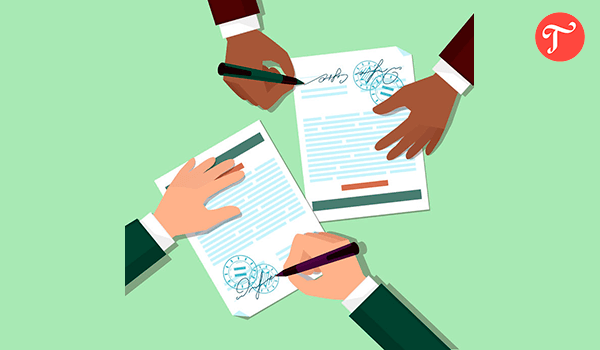 Актуальные вопросы, связанные с заключением трудового договора	Содержание трудового  договора состоит из обязательных  и дополнительных  условий, которые включаются в трудовой договор. Трудовой договор заключается в письменной форме, составляется в двух экземплярах, каждый из которых подписывается сторонами. Один экземпляр передается работнику.В обязательном порядке в трудовом договоре должны быть закреплены следующие условия: место работы; трудовая функция (работа по должности  в соответствии со штатным расписанием; конкретный вид поручаемой работнику работы), дата начала работы, а в случае, когда заключается  срочный трудовой договор,- также срок его действия, условия оплаты труда, режим рабочего времени и времени отдыха, компенсации за тяжелую работу и работу с вредными и (или) опасными условиями труда,  условия, определяющие в необходимых случаях характер работы (подвижной,  разъездной, в пути, другой характер работы), условия об обязательном  социальном страховании работника.В качестве дополнительных  в трудовой договор могут быть включены условия об уточнении места работы, об испытании, о неразглашении охраняемой законом тайны (государственной, служебной, коммерческой и иной), об обязанности работника отработать после обучения не менее  установленного договором срока, если обучение проводилось за счет средств работодателя, о видах и об условиях  дополнительного страхования работника, об улучшении социально-бытовых условий работника и членов его семьи и т.д.Однако, это не исчерпывающий перечень условий трудового договора. Любой аспект работы может быть оговорен для каждого работника  индивидуально. В конечном итоге грамотно составленное содержание  трудового договора позволит исключить вопросы и противоречия между работником и работодателям, поскольку каждый будет знать свои обязательства.В соответствии со ст.56 Трудового кодекса РФ  трудовой договор - соглашение  между работодателем и работником, в соответствии с которым работодатель обязуется предоставить  работнику работу по обусловленной трудовой функции, обеспечить условия  труда, предусмотренные трудовым законодательством и иными нормативными правовыми актами, содержащими нормы трудового права, своевременно и в полном размере выплачивать работнику заработную плату, а работник обязуется лично выполнять определенную этим соглашением  трудовую функцию, соблюдать правила внутреннего трудового  распорядка, действующие у данного работодателя.При приеме на работу (до подписания трудового договора) работодатель  обязан ознакомить работника под роспись с правилами  внутреннего трудового распорядка, иными локальными нормативными  актами, непосредственно связанными с трудовой деятельностью работника, коллективным договором.Основным документом о трудовой деятельности и трудовом стаже работника является трудовая книжка. Работодатель должен вести трудовые книжки на каждого работника, проработавшего у него свыше пяти дней, в случае, когда работа для работника является основной.